Лучшие детские порталыРекомендации для родителейМатериалы подготовлены:педагог-психолог Шаравина Ю.В.,педагог-психолог Бизимова Л.В.playroom.com.ru - Playroom - Детская игровая комната.zorika.by - Зорька - Детская газета №1 Беларуси. Детские рассказы и стихи. Детский сад, школа. Все о детском творчестве, спорте, досуге и образовании. Школа юного журналиста. Мультфильмы. Рисунки. Конкурсы. Комментарии читателей. Журналистика формата Web 2.0.classmag.ru - Классный журнал - Современный интерактивный журнал для детей младшего и среднего школьного возраста (целевая аудитория 7-11 лет, мальчики и девочки), издается с 1999 года и является одним из популярнейших детских еженедельников России.datagames.ru - DataGames - Флеш игры для девочек в режиме онлайн. Все бесплатно и без регистрации. Играйте и добавляйте в закладки.pochemu4ka.ru - ПочемуЧка - Сайт для детей и их родителей - развивающие занятия, стенгазеты, поделки, презентации, дидактические игры, методические разработки.friendship.com.ru - Корабль Друзей - Интересный и информационно-познавательный сайт для детей и взрослых.kidportal.ru - Детский образовательный портал - Сценарии праздников, детских мероприятий, игры и конкурсы, загадки, пословицы и поговорки.fun4child.ru - Fun4child - Детский сайт для родителей, развитие ребенка, здоровье, сказки, стихи, поздравления, английский для детей.marusia.ru - Маруся - Ежемесячный красочный журнал только для девчонок. Издается с 1991 года. Мода, красота, любовь, психологические проблемы. Рукоделие, кулинария, а также фирменный конкурс "Девочка с обложки" и множество тестов, гороскопов.detskieradosti.ru - Детские радости - Сайт веселых и увлекательных развлечений в онлайн режиме для детей, а также бесплатный сервис для размещения и хранения информации пользователя и организации доступа к ним.detskiy-mir.net - Детский мир - Огромное количество материала для детей: сканворды, игры, раскраски, сказки,комиксы,ребусы. А также информация для родителей.raskraska.com - Раскраска - Распечатай раскраски и скачай разукрашки - герои мультфильмов, разукрашки животных, транспорта, природа.klepa.ru - Клёпа - Портал для маленьких и больших, детей и взрослых, школьников и учителей.teremoc.ru - Теремок - Детские игры, раскраски онлайн, загадки, мультфильмы. В Теремке собрано множество детских игр. Все игры для детей, представленные на сайте, позволят развить у ребенка логическое мышление, память, внимание, помогут выучить буквы, цифры.murzilka.org - Мурзилка - Детский журнал и сайт для детей. Мурзилка – это детские стихи и сказки, качественная детская литература.kostyor.ru - Костер - Детская литература, книги, стихи о Санкт-Петербурге, библиотека, поэзия, стихотворения, поздравления днем рождения, сценарии праздника.lizmult.ru - ЛизМульт - Всеми любимые советские и зарубежные детские мультфильмы можно скачать бесплатно и без регистрации. Кроме мультиков вы найдете множество обучающих материалов для детей.solnet.ee - Солнышко - Все о детях, для детей, для семьи. Конкурсы, игры, мультфильмы, стенгазеты, сценарии, сказки, родительский опыт.peskarlib.ru - Пескарь - Детская электронная библиотека им. А.П. Гайдара. Детские рассказы и сказки.babylessons.ru - Детские уроки - Развитие ребенка, развивающие игры для детей - Детские уроки - игры, поделки, оригами, аппликации.nachalka.com - Началка - Начальная школа - детям, родителям, учителям.igraemsa.ru - Играемся - Детские развивающие игры, увлекательные задания, веселые раскраски, красочные пазлы, хитроумные ребусы, интересные загадки! Это и многое другое ждет вас на детском игровом сайте Играемся!spas-extreme.ru - Спас-Экстрим - Все о «сайте детской безопасности» – Игры, фотогалереи, творчество, комиксы, рассказы и многое другое.allforchildren.ru - Все Для Детей - Песни, загадки, поделки, стихи занимательные задачки, раскраски, игры, популярная наука - все для детей.barbariki.ru - Барбарики - Помощь ребенку сориентироваться в сложном мире, почувствовать себя не одиноким, найти себе друга, а также создание новой детской серии позитивных игрушек, объединяющих детей от 3-х лет идеей добра, дружбы.prozagadki.ru - ПроЗагадки - Здесь вы найдете прикольные и смешные загадки, а так же детские и взрослые загадки.lukoshko.net - Лукошко - Детская электронная библиотека - народные и авторские сказки, стихи и рассказы для детей. Словарь.chudesenka.ru - Чудесенка - Сайт для детей и родителей, интересные сценарии для праздников, детские песни и минусовки, флеш игры онлайн, психология ребенка, школа родителей, загадки, детский гороскоп, творчество и раскраски.Детямkarusel-tv.ru - Карусель TV - Детско-юношеский канал.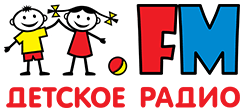 http://www.deti.fm ▣Chat NoirПоймай чёрного кота.
Игра напоминает принцип крестиков и ноликов.
Кликаем на кружки, чтобы не позволить кошке убежать.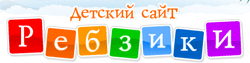 http://www.rebzi.ru ▣РебзикиЧем можно заняться на детском сайте?Раскрась картинки в специальном разделе «Раскраски» и распечатай результат на принтере. Или сначала напечатай картинки, а затем раскрась их карандашами.Проверь себя - собери пазл. Выбери любую картинку, но помни, что чем больше в ней мелких деталей, тем сложнее ее собрать. Начинай с простых.Участвуй в «Фестивале рисунков». Покажи свое творчество другим детям и жди их отзывов.Ты также можешь посмотреть работы других ребзиков и высказать свое мнение.Оставь отзыв о сайте в разделе «Гостевая книга».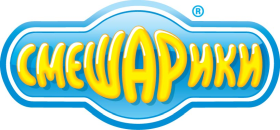 https://www.smeshariki.ru ▣СмешарикиСоциальная сеть, созданная по мотивам одноименного анимационного сериала.
В виртуальном мире смешариков дети могут участвовать в игровых турнирах, смотреть мультфильмы, слушать аудиосказки, общаться с другими участниками сети, искать друзей и при помощи любимых героев сериала находить ответы на любые каверзные вопросы.
В системе ведется рейтинг наиболее активных пользователей, предусмотрен форум, а также имеется раздел для родителей, на котором представлена информация о правильном воспитании и обучении ребенка.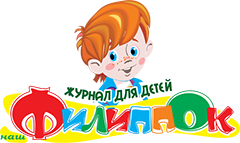 http://filipoc.ru ▣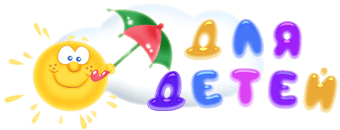 http://dlya-detey.com ▣Для ДетейСайт для детей, родителей и воспитателей.Полезные материалы для развития детей. Сказки онлайн, детские песни, развивающие игры, аудиосказки для детей и родителей онлайн.